       第一届中国电影美术学会2017-2018表彰大会报名表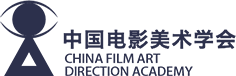 中文片名英文片名参选奖项名称参选奖项名称影片时长色彩对白语言对白语言字幕语种制片国家/地区影片类型影片类型本片曾在以下节展参赛/展映本片曾在以下节展参赛/展映本片获奖经历本片获奖经历制片人性别国籍国籍电子邮件联系电话联系电话联系地址及邮编（选填）报名人性别片中职务片中职务电子邮件联系电话联系电话联系地址及邮编剧情简介剧情简介剧情简介剧情简介剧情简介剧情简介剧情简介剧情简介剧情简介剧情简介剧情简介报名人参选创作工作阐述报名人参选创作工作阐述报名人参选创作工作阐述报名人参选创作工作阐述报名人参选创作工作阐述报名人参选创作工作阐述报名人参选创作工作阐述报名人参选创作工作阐述报名人参选创作工作阐述报名人参选创作工作阐述报名人参选创作工作阐述制片日期联合制片国家/地区首次公开放映时间首次公开放映时间发行公司国际发行公司国际发行公司国际发行公司出品公司授权我已完整阅读并了解本年度电影美术学会表彰大会参选规则与章程（是/否）我完全同意并履行本年度电影美术学会表彰大会参选规则与章程所述事宜（是/否）3.我允许并授权电影美术学会表彰大会使用影片信息（包括但不限于影片文字资料、剧照、海报、影片片段、音乐、入围者简历与照片）供宣传、广告、网站及活动现场使用（是/否）4.如影片入围，同意无偿授权并提供完整影片数字拷贝至电影美术学会表彰大会组委会，作为表彰大会文献管理内容及后续活动宣传等的非商业使用。若涉及商业利益或进行正式展映，需再次联系版权所有者进行正式授权。（是/否）5.我本人被正式授权递交该影片至电影美术学会表彰大会组委会，确认所填写一切报名信息真实准确并且影片不存在任何版权方面的侵权行为。由此引起的任何相应法律诉讼与纠纷，由报名人承担（是/否）                                             本人签字：授权我已完整阅读并了解本年度电影美术学会表彰大会参选规则与章程（是/否）我完全同意并履行本年度电影美术学会表彰大会参选规则与章程所述事宜（是/否）3.我允许并授权电影美术学会表彰大会使用影片信息（包括但不限于影片文字资料、剧照、海报、影片片段、音乐、入围者简历与照片）供宣传、广告、网站及活动现场使用（是/否）4.如影片入围，同意无偿授权并提供完整影片数字拷贝至电影美术学会表彰大会组委会，作为表彰大会文献管理内容及后续活动宣传等的非商业使用。若涉及商业利益或进行正式展映，需再次联系版权所有者进行正式授权。（是/否）5.我本人被正式授权递交该影片至电影美术学会表彰大会组委会，确认所填写一切报名信息真实准确并且影片不存在任何版权方面的侵权行为。由此引起的任何相应法律诉讼与纠纷，由报名人承担（是/否）                                             本人签字：授权我已完整阅读并了解本年度电影美术学会表彰大会参选规则与章程（是/否）我完全同意并履行本年度电影美术学会表彰大会参选规则与章程所述事宜（是/否）3.我允许并授权电影美术学会表彰大会使用影片信息（包括但不限于影片文字资料、剧照、海报、影片片段、音乐、入围者简历与照片）供宣传、广告、网站及活动现场使用（是/否）4.如影片入围，同意无偿授权并提供完整影片数字拷贝至电影美术学会表彰大会组委会，作为表彰大会文献管理内容及后续活动宣传等的非商业使用。若涉及商业利益或进行正式展映，需再次联系版权所有者进行正式授权。（是/否）5.我本人被正式授权递交该影片至电影美术学会表彰大会组委会，确认所填写一切报名信息真实准确并且影片不存在任何版权方面的侵权行为。由此引起的任何相应法律诉讼与纠纷，由报名人承担（是/否）                                             本人签字：授权我已完整阅读并了解本年度电影美术学会表彰大会参选规则与章程（是/否）我完全同意并履行本年度电影美术学会表彰大会参选规则与章程所述事宜（是/否）3.我允许并授权电影美术学会表彰大会使用影片信息（包括但不限于影片文字资料、剧照、海报、影片片段、音乐、入围者简历与照片）供宣传、广告、网站及活动现场使用（是/否）4.如影片入围，同意无偿授权并提供完整影片数字拷贝至电影美术学会表彰大会组委会，作为表彰大会文献管理内容及后续活动宣传等的非商业使用。若涉及商业利益或进行正式展映，需再次联系版权所有者进行正式授权。（是/否）5.我本人被正式授权递交该影片至电影美术学会表彰大会组委会，确认所填写一切报名信息真实准确并且影片不存在任何版权方面的侵权行为。由此引起的任何相应法律诉讼与纠纷，由报名人承担（是/否）                                             本人签字：授权我已完整阅读并了解本年度电影美术学会表彰大会参选规则与章程（是/否）我完全同意并履行本年度电影美术学会表彰大会参选规则与章程所述事宜（是/否）3.我允许并授权电影美术学会表彰大会使用影片信息（包括但不限于影片文字资料、剧照、海报、影片片段、音乐、入围者简历与照片）供宣传、广告、网站及活动现场使用（是/否）4.如影片入围，同意无偿授权并提供完整影片数字拷贝至电影美术学会表彰大会组委会，作为表彰大会文献管理内容及后续活动宣传等的非商业使用。若涉及商业利益或进行正式展映，需再次联系版权所有者进行正式授权。（是/否）5.我本人被正式授权递交该影片至电影美术学会表彰大会组委会，确认所填写一切报名信息真实准确并且影片不存在任何版权方面的侵权行为。由此引起的任何相应法律诉讼与纠纷，由报名人承担（是/否）                                             本人签字：授权我已完整阅读并了解本年度电影美术学会表彰大会参选规则与章程（是/否）我完全同意并履行本年度电影美术学会表彰大会参选规则与章程所述事宜（是/否）3.我允许并授权电影美术学会表彰大会使用影片信息（包括但不限于影片文字资料、剧照、海报、影片片段、音乐、入围者简历与照片）供宣传、广告、网站及活动现场使用（是/否）4.如影片入围，同意无偿授权并提供完整影片数字拷贝至电影美术学会表彰大会组委会，作为表彰大会文献管理内容及后续活动宣传等的非商业使用。若涉及商业利益或进行正式展映，需再次联系版权所有者进行正式授权。（是/否）5.我本人被正式授权递交该影片至电影美术学会表彰大会组委会，确认所填写一切报名信息真实准确并且影片不存在任何版权方面的侵权行为。由此引起的任何相应法律诉讼与纠纷，由报名人承担（是/否）                                             本人签字：授权我已完整阅读并了解本年度电影美术学会表彰大会参选规则与章程（是/否）我完全同意并履行本年度电影美术学会表彰大会参选规则与章程所述事宜（是/否）3.我允许并授权电影美术学会表彰大会使用影片信息（包括但不限于影片文字资料、剧照、海报、影片片段、音乐、入围者简历与照片）供宣传、广告、网站及活动现场使用（是/否）4.如影片入围，同意无偿授权并提供完整影片数字拷贝至电影美术学会表彰大会组委会，作为表彰大会文献管理内容及后续活动宣传等的非商业使用。若涉及商业利益或进行正式展映，需再次联系版权所有者进行正式授权。（是/否）5.我本人被正式授权递交该影片至电影美术学会表彰大会组委会，确认所填写一切报名信息真实准确并且影片不存在任何版权方面的侵权行为。由此引起的任何相应法律诉讼与纠纷，由报名人承担（是/否）                                             本人签字：授权我已完整阅读并了解本年度电影美术学会表彰大会参选规则与章程（是/否）我完全同意并履行本年度电影美术学会表彰大会参选规则与章程所述事宜（是/否）3.我允许并授权电影美术学会表彰大会使用影片信息（包括但不限于影片文字资料、剧照、海报、影片片段、音乐、入围者简历与照片）供宣传、广告、网站及活动现场使用（是/否）4.如影片入围，同意无偿授权并提供完整影片数字拷贝至电影美术学会表彰大会组委会，作为表彰大会文献管理内容及后续活动宣传等的非商业使用。若涉及商业利益或进行正式展映，需再次联系版权所有者进行正式授权。（是/否）5.我本人被正式授权递交该影片至电影美术学会表彰大会组委会，确认所填写一切报名信息真实准确并且影片不存在任何版权方面的侵权行为。由此引起的任何相应法律诉讼与纠纷，由报名人承担（是/否）                                             本人签字：授权我已完整阅读并了解本年度电影美术学会表彰大会参选规则与章程（是/否）我完全同意并履行本年度电影美术学会表彰大会参选规则与章程所述事宜（是/否）3.我允许并授权电影美术学会表彰大会使用影片信息（包括但不限于影片文字资料、剧照、海报、影片片段、音乐、入围者简历与照片）供宣传、广告、网站及活动现场使用（是/否）4.如影片入围，同意无偿授权并提供完整影片数字拷贝至电影美术学会表彰大会组委会，作为表彰大会文献管理内容及后续活动宣传等的非商业使用。若涉及商业利益或进行正式展映，需再次联系版权所有者进行正式授权。（是/否）5.我本人被正式授权递交该影片至电影美术学会表彰大会组委会，确认所填写一切报名信息真实准确并且影片不存在任何版权方面的侵权行为。由此引起的任何相应法律诉讼与纠纷，由报名人承担（是/否）                                             本人签字：授权我已完整阅读并了解本年度电影美术学会表彰大会参选规则与章程（是/否）我完全同意并履行本年度电影美术学会表彰大会参选规则与章程所述事宜（是/否）3.我允许并授权电影美术学会表彰大会使用影片信息（包括但不限于影片文字资料、剧照、海报、影片片段、音乐、入围者简历与照片）供宣传、广告、网站及活动现场使用（是/否）4.如影片入围，同意无偿授权并提供完整影片数字拷贝至电影美术学会表彰大会组委会，作为表彰大会文献管理内容及后续活动宣传等的非商业使用。若涉及商业利益或进行正式展映，需再次联系版权所有者进行正式授权。（是/否）5.我本人被正式授权递交该影片至电影美术学会表彰大会组委会，确认所填写一切报名信息真实准确并且影片不存在任何版权方面的侵权行为。由此引起的任何相应法律诉讼与纠纷，由报名人承担（是/否）                                             本人签字：授权我已完整阅读并了解本年度电影美术学会表彰大会参选规则与章程（是/否）我完全同意并履行本年度电影美术学会表彰大会参选规则与章程所述事宜（是/否）3.我允许并授权电影美术学会表彰大会使用影片信息（包括但不限于影片文字资料、剧照、海报、影片片段、音乐、入围者简历与照片）供宣传、广告、网站及活动现场使用（是/否）4.如影片入围，同意无偿授权并提供完整影片数字拷贝至电影美术学会表彰大会组委会，作为表彰大会文献管理内容及后续活动宣传等的非商业使用。若涉及商业利益或进行正式展映，需再次联系版权所有者进行正式授权。（是/否）5.我本人被正式授权递交该影片至电影美术学会表彰大会组委会，确认所填写一切报名信息真实准确并且影片不存在任何版权方面的侵权行为。由此引起的任何相应法律诉讼与纠纷，由报名人承担（是/否）                                             本人签字：